УКРАЇНАВиконавчий комітет Нетішинської міської радиХмельницької областіР О З П О Р Я Д Ж Е Н Н Я04.01.2021					Нетішин			         № 1/2021-рПро обмеження (економію) споживання енергоносіїв на 2021 рік виконавчим комітетом Нетішинської міської радиВідповідно до пункту 20 частини 4 статті 42 Закону України «Про місцеве самоврядування в Україні», провівши аналіз споживання енергоносіїв за 2019 рік та січень-листопад 2020 року та з метою стимулювання ощадного споживання енергоресурсів виконавчим комітетом Нетішинської міської ради (адміністративна будівля виконавчого комітету, будівля ЦНАПу та приміщення його територіального підрозділу):1. Встановити обмеження (у натуральних показниках) на споживання енергоресурсів згідно з додатком.2. Керівникам управлінь, відділів забезпечити жорсткий режим економії використання усіх видів енергоресурсів та недопущення їх необґрунтованого збільшення у натуральних показниках.3. Керуючому справами виконавчого комітету міської ради Любові Оцабриці:3.1. довести до відома керівників управлінь, відділів, установ, організацій, які розміщені у приміщеннях виконавчого комітету міської ради це розпорядження;3.2. вжити заходів щодо здійснення контролю за споживанням енергоресурсів у приміщенні адміністративної будівлі виконавчого комітету міської ради у робочі дні після 17:15 до 08:00 год., у вихідні та святкові дні спеціалістами сектору оперативно-чергової служби відділу з питань цивільного захисту населення виконавчого комітету міської ради.4. Начальнику управління економіки виконавчого комітету міської ради Наталії Заріцькій забезпечити моніторинг споживання енергоносіїв через систему АІС «Енергосервіс: облік, контроль, економія».5. Контроль за виконанням цього розпорядження покласти на керуючого справами виконавчого комітету міської ради Любов Оцабрику та керівників управлінь, відділів, установ, організацій, які розміщені у приміщеннях виконавчого комітету Нетішинської міської ради.Міський голова							Олександр СУПРУНЮКДодаток до розпорядження міського голови 04.01.2021 № 1/2021-рРЕКОМЕНДОВАНІодиниці споживання енергоресурсів на 2021 рікКеруючий справамивиконавчогокомітету міської ради						Любов ОЦАБРИКАЕлектроенергія, кВтЕлектроенергія, кВтЕлектроенергія, кВтТеплова енергія, ГкалТеплова енергія, ГкалХолодна вода, куб.мХолодна вода, куб.мГаряча вода, куб.мГаряча вода, куб.мадмін-будівляЦНАПКривинадмін-будівляЦНАПадмін-будівляЦНАПадмін-будівляЦНАПсічень5068,101305,75836,8860,0510,5637,508,006,160,88лютий3316,29832,61836,8847,958,8931,707,506,661,32березень2958,03913,881444,3750,189,1640,357,508,511,32квітень3000,47966,481017,2317,203,3930,433,507,460,88травень3030,99728,6988,590,000,0037,006,005,990,38червень3103,361040,4489,380,000,0032,046,005,230,38липень3225,201136,3348,250,000,0044,106,504,500,38серпень3419,411311,77103,620,000,0035,138,504,430,00вересень3998,681101,0769,617,330,0034,306,506,771,76жовтень3801,10964,76287,9231,143,2735,496,507,210,44листопад3149,99849,74836,8843,686,9432,685,506,201,23грудень3428,37848,45840,4039,768,1127,185,505,201,01Всього:41500,0012000,006500,00297,2950,32417,8777,5074,329,97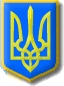 